OGÓLNOPOLSKI POKAZ 3-LETNICH KONI ARABSKICH CZYSTEJ KRWI 
W TRENINGU WYŚCIGOWYM W SEZONIE 2023Organizator: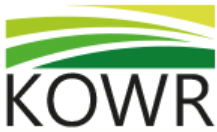                              Patronat:                                                               Patronat merytoryczny: 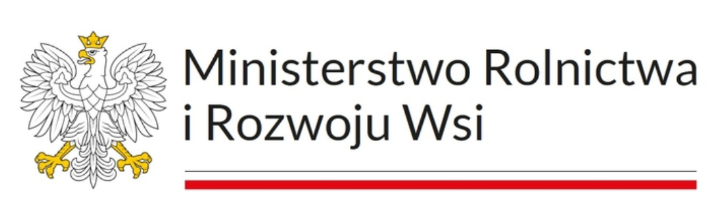 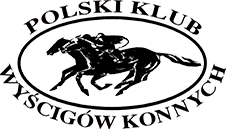 ORGANIZATOR: Krajowy Ośrodek Wsparcia Rolnictwa (KOWR)WYKONAWCA:Totalizator Sportowy sp. z o.o.TERMIN: 21.10.2023r. Ogólnopolski Pokaz: godzina 10:00 – 14:00Gonitwa Pokazowa: godzina 16:30MIEJSCE: Tor Wyścigów Konnych Służewiec, ul Puławska 266, 02-684 WarszawaZGŁOSZENIA: Konie do pokazu należy zgłaszać na załączonym formularzu na adres mailowy: zgloszenia.pokaz@gmail.com w nieprzekraczalnym terminie do 15.10.2023rPotwierdzenie przyjęcia zgłoszenia zostanie przesłane wiadomością e-mail w nieprzekraczalnym terminie do 16.10.2023r.Konie zgłoszone po terminie nie zostaną umieszczone w katalogu i tym samym nie będą mogły brać udziału w pokazie.W przypadku wycofania konia z pokazu właściciel jest zobowiązany do poinformowania o tym najpóźniej w przeddzień Pokazu.Zgłoszenie konia do pokazu jest bezpłatne.KONTAKT:Koordynator, zgłoszenia - Weronika Filipiak 721-276-224Biuro pokazu – Agata Drozd 721-344-686Szef stajni – Weronika Filipiak 721-276-224OSOBY OFICJALNE:Sędziowie:Alicja Poszepczyńska Tomasz Tarczyński Małgorzata Łojek Ringmasterzy:Ireneusz KozłowskiWeronika FilipiakSpiker:Mariusz RytelWYNIKI I INFORMACJE DOTYCZĄCE POKAZU:Listy startowe, godziny, wyniki i komunikaty będą dostępne na platformie: LiveJumping.comPROGRAM:10:00   Klasa I – klacze              Klasa II – ogiery             Najlepszy Koń Pokazu – klacze             Najlepszy Koń Pokazu – ogiery16:30   Gonitwa pokazowaGodziny rozpoczęcia klas zostaną podane po zamknięciu zgłoszeń. Kolejność koni w klasach będzie ustalana na drodze losowania.WARUNKI TECHNICZNE:Otwarcie stajni: 20.10.2023r. godz. 13:00Zamknięcie stajni: 21.10.2023r. nie wcześniej niż 2 godziny po zakończeniu gonitwy pokazowejOtwarcie biura pokazu: 20.10.2023r. godz.16:00-18:0021.10.2023r. godz. 09:00-15:00Dla koni zapewniona będzie słoma. Jeżeli koń ma stać na trocinach należy je zapewnić we własnym zakresie. Prosimy o podanie w uwagach zgłoszenia informacji – „boks bez ściółki”.Pasze treściwe oraz siano należy zapewnić we własnym zakresie.Organizator nie zapewnia wyżywienia i zakwaterowania uczestników pokazu.WARUNKI POKAZU:Warunkiem uczestnictwa konia w Pokazie jest ukończenie przez niego minimum jednej gonitwy rozgrywanej na torze wyścigowym w Warszawie, Wrocławiu lub Sopocie, zgodnie z planami wyścigowymi zatwierdzonymi przez PKWK. W przypadku gdy koń został zgłoszony do sezonu wyścigowego, a nie wystartował w gonitwie, może wziąć udział w ocenie, ale wypłata ew. nagrody zostanie zrealizowana dopiero po spełnieniu warunku ukończenia gonitwy. Jeżeli koń zdobędzie płatne miejsce w Pokazie, a nie dopełni warunku ukończenia min. jednej gonitwy w danym sezonie, traci prawo do nagrody pieniężnej. Ocena dokonywana będzie odrębnie dla klaczy i ogierów. Przebieg oceny: Podczas oceny konie prezentowane są w ręku w pozycji stojącej oraz w stępie i kłusie. W pokazie na trójkącie oprócz prezentera może uczestniczyć dodatkowa osoba, która ma prawo popędzać (nie straszyć) i pilnować konia, tak, aby jak najlepiej się zaprezentował. Każdy koń będzie oceniany indywidualnie przez komisję niezależnych sędziów, którzy nie mogą porozumiewać się podczas sędziowania. Konie będą oceniane pod względem typu, urody, poprawności budowy oraz ruchu w ręku według następującego systemu punktacji (dopuszczone połówki punktów): typ – maksymalnie 20 pkt głowa i szyja – maksymalnie 20 pkt kłoda – maksymalnie 20 pkt nogi – maksymalnie 20 pkt ruch – maksymalnie 20 pkt Razem – maksymalnie 100 punktów. Oceną ostateczną dla każdego konia będzie suma ze średniej punktów przyznanych przez 
3 sędziów dla poszczególnych elementów (maksymalnie 100 punktów). W wypadku jednakowej liczby punktów o wyższym miejscu zadecyduje najwyższa średnia liczba punktów przyznanych za typ. O ile ocena za typ będzie równa, o przyznaniu wyższego miejsca zadecyduje wyższa średnia z ocen za ruch. Jeżeli i w tym wypadku oceny sędziów będą jednakowe, o przyznaniu wyższego miejsca zadecyduje sędzia wybrany losowo z komisji sędziowskiej.Nagrody finansowe w łącznej wysokości 80 000* zł (po 40 000 zł dla każdej grupy), zostaną wypłacone właścicielom najlepszych klaczy i ogierów wg. poniższej tabeli: 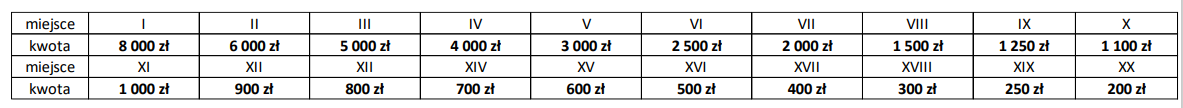 Jeżeli w danej grupie weźmie udział mniej koni niż zawiera powyższa tabela, niewykorzystana pula nagród zostanie rozdzielona proporcjonalnie na uczestników oceny (w każdej grupie płciowej). * Od wszystkich nagród zostanie pobrany podatek zgodnie z obowiązującymi przepisami. WYBÓR „NAJLEPSZEGO KONIA POKAZU” Wybór „Najlepszego Konia Pokazu” ma na celu popularyzację konia arabskiego czystej krwi wśród szerokiej publiczności. Wyboru czempiona w danej grupie dokona komisja powołana przez Organizatora. Przebieg zgodny z metodą otwartą opisaną w ECAHO (European Conference of Arab Horse Organisations) Blue Book. W wyborze „Najlepszego Konia Pokazu” wezmą udział konie, które zajęły miejsca 1-5 podczas oceny w grupach. Jeżeli koń nominowany do udziału w wyborze „Najlepszego Konia Pokazu” nie weźmie w nim udziału bez uzasadnionej przyczyny (np. zgodnie z zaświadczeniem lek. wet.), traci prawo do nagrody finansowej, a jego miejsce w Pokazie zajmuje kolejny koń wg klasyfikacji Pokazu (również nagrody finansowe zostaną przesunięte zgodnie z klasyfikacją). Po zakończeniu powyższej oceny przewidziana jest organizacja gonitwy pokazowej dla koni arabskich czystej krwi, zatwierdzonej przez Polski Klub Wyścigów Konnych. GONITWA POKAZOWA:w gonitwie pokazowej może wziąć udział maksymalnie 20 koni w przypadku zgłoszenia większej liczby koni o prawie startu decydować będzie wyższa pozycja w rankingu Pucharu Polski Klasycznego Konia Arabskiego opublikowanym na stronie PKWK w przeddzień rozgrywania gonitwyzgłoszenia do gonitwy pokazowej należy kierować na adres mailowy: zapis@totalizator.pl do dnia 16.10.2023r do godziny 09:00, potwierdzenie przyjęcia zgłoszenia zostanie przesłane wiadomością e-mail do dnia 17.10.2023r., w przypadku braku potwierdzenia prosimy o kontakt telefoniczny 519-009-236WARUNKI WETERYNARYJNE:Wszystkie konie biorące udział w pokazie muszą posiadać paszporty z wpisanymi aktualnymi szczepieniami przeciwko grypie zgodnie z Rozporządzeniem ministra rolnictwa i rozwoju wsi z dnia 24 marca 2016 r. w sprawie regulaminu wyścigów konnychPaszporty należy złożyć przed pokazem w biurze pokazuOrganizator zastrzega sobie prawo do zmiany zapisów regulaminu.                                                                               